企業の特徴・魅力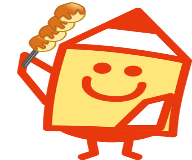 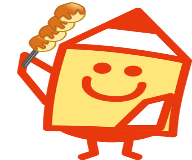 